PECAN INQUIRY – October 1, 2012OMB No. 0535-0039  Approval Expires: 6/30/2013Project Code: 142   QID: 060090   SMetaKey: 2407OMB No. 0535-0039  Approval Expires: 6/30/2013Project Code: 142   QID: 060090   SMetaKey: 2407OMB No. 0535-0039  Approval Expires: 6/30/2013Project Code: 142   QID: 060090   SMetaKey: 2407OMB No. 0535-0039  Approval Expires: 6/30/2013Project Code: 142   QID: 060090   SMetaKey: 2407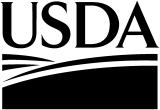 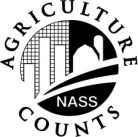 NATIONALAGRICULTURALSTATISTICSSERVICEU.S. Department of AgricultureNOC Division9700 Page Avenue, Suite 400St. Louis, MO 63132-1547Phone: 1-888-424-7828FAX:  314-595-9990nass@nass.usda.govU.S. Department of AgricultureNOC Division9700 Page Avenue, Suite 400St. Louis, MO 63132-1547Phone: 1-888-424-7828FAX:  314-595-9990nass@nass.usda.govU.S. Department of AgricultureNOC Division9700 Page Avenue, Suite 400St. Louis, MO 63132-1547Phone: 1-888-424-7828FAX:  314-595-9990nass@nass.usda.govU.S. Department of AgricultureNOC Division9700 Page Avenue, Suite 400St. Louis, MO 63132-1547Phone: 1-888-424-7828FAX:  314-595-9990nass@nass.usda.govU.S. Department of AgricultureNOC Division9700 Page Avenue, Suite 400St. Louis, MO 63132-1547Phone: 1-888-424-7828FAX:  314-595-9990nass@nass.usda.govU.S. Department of AgricultureNOC Division9700 Page Avenue, Suite 400St. Louis, MO 63132-1547Phone: 1-888-424-7828FAX:  314-595-9990nass@nass.usda.govPlease make corrections to name, address and ZIP Code, if necessary.Please make corrections to name, address and ZIP Code, if necessary.Please make corrections to name, address and ZIP Code, if necessary.Please make corrections to name, address and ZIP Code, if necessary.Please make corrections to name, address and ZIP Code, if necessary.Please make corrections to name, address and ZIP Code, if necessary.Please make corrections to name, address and ZIP Code, if necessary.The information requested in this survey is needed to prepare a report on the size of this year’s pecan crop.  Under Title 7 of the U.S. Code and CIPSEA (Public Law 107-347), facts about your operation are kept confidential and used only for statistical purposes in combination with similar reports from other producers.   Response is voluntary.According to the Paperwork Reduction Act of 1995, an agency may not conduct or sponsor, and a person is not required to respond to, a collection of information unless it displays a valid OMB control number. The valid OMB control number for this information collection is 0535-0039.  The time required to complete this information collection is estimated to average 15 minutes per response, including the time for reviewing instructions, searching existing data sources, gathering and maintaining the data needed, and completing and reviewing the collection of information.The information requested in this survey is needed to prepare a report on the size of this year’s pecan crop.  Under Title 7 of the U.S. Code and CIPSEA (Public Law 107-347), facts about your operation are kept confidential and used only for statistical purposes in combination with similar reports from other producers.   Response is voluntary.According to the Paperwork Reduction Act of 1995, an agency may not conduct or sponsor, and a person is not required to respond to, a collection of information unless it displays a valid OMB control number. The valid OMB control number for this information collection is 0535-0039.  The time required to complete this information collection is estimated to average 15 minutes per response, including the time for reviewing instructions, searching existing data sources, gathering and maintaining the data needed, and completing and reviewing the collection of information.The information requested in this survey is needed to prepare a report on the size of this year’s pecan crop.  Under Title 7 of the U.S. Code and CIPSEA (Public Law 107-347), facts about your operation are kept confidential and used only for statistical purposes in combination with similar reports from other producers.   Response is voluntary.According to the Paperwork Reduction Act of 1995, an agency may not conduct or sponsor, and a person is not required to respond to, a collection of information unless it displays a valid OMB control number. The valid OMB control number for this information collection is 0535-0039.  The time required to complete this information collection is estimated to average 15 minutes per response, including the time for reviewing instructions, searching existing data sources, gathering and maintaining the data needed, and completing and reviewing the collection of information.The information requested in this survey is needed to prepare a report on the size of this year’s pecan crop.  Under Title 7 of the U.S. Code and CIPSEA (Public Law 107-347), facts about your operation are kept confidential and used only for statistical purposes in combination with similar reports from other producers.   Response is voluntary.According to the Paperwork Reduction Act of 1995, an agency may not conduct or sponsor, and a person is not required to respond to, a collection of information unless it displays a valid OMB control number. The valid OMB control number for this information collection is 0535-0039.  The time required to complete this information collection is estimated to average 15 minutes per response, including the time for reviewing instructions, searching existing data sources, gathering and maintaining the data needed, and completing and reviewing the collection of information.The information requested in this survey is needed to prepare a report on the size of this year’s pecan crop.  Under Title 7 of the U.S. Code and CIPSEA (Public Law 107-347), facts about your operation are kept confidential and used only for statistical purposes in combination with similar reports from other producers.   Response is voluntary.According to the Paperwork Reduction Act of 1995, an agency may not conduct or sponsor, and a person is not required to respond to, a collection of information unless it displays a valid OMB control number. The valid OMB control number for this information collection is 0535-0039.  The time required to complete this information collection is estimated to average 15 minutes per response, including the time for reviewing instructions, searching existing data sources, gathering and maintaining the data needed, and completing and reviewing the collection of information.The information requested in this survey is needed to prepare a report on the size of this year’s pecan crop.  Under Title 7 of the U.S. Code and CIPSEA (Public Law 107-347), facts about your operation are kept confidential and used only for statistical purposes in combination with similar reports from other producers.   Response is voluntary.According to the Paperwork Reduction Act of 1995, an agency may not conduct or sponsor, and a person is not required to respond to, a collection of information unless it displays a valid OMB control number. The valid OMB control number for this information collection is 0535-0039.  The time required to complete this information collection is estimated to average 15 minutes per response, including the time for reviewing instructions, searching existing data sources, gathering and maintaining the data needed, and completing and reviewing the collection of information.The information requested in this survey is needed to prepare a report on the size of this year’s pecan crop.  Under Title 7 of the U.S. Code and CIPSEA (Public Law 107-347), facts about your operation are kept confidential and used only for statistical purposes in combination with similar reports from other producers.   Response is voluntary.According to the Paperwork Reduction Act of 1995, an agency may not conduct or sponsor, and a person is not required to respond to, a collection of information unless it displays a valid OMB control number. The valid OMB control number for this information collection is 0535-0039.  The time required to complete this information collection is estimated to average 15 minutes per response, including the time for reviewing instructions, searching existing data sources, gathering and maintaining the data needed, and completing and reviewing the collection of information.The information requested in this survey is needed to prepare a report on the size of this year’s pecan crop.  Under Title 7 of the U.S. Code and CIPSEA (Public Law 107-347), facts about your operation are kept confidential and used only for statistical purposes in combination with similar reports from other producers.   Response is voluntary.According to the Paperwork Reduction Act of 1995, an agency may not conduct or sponsor, and a person is not required to respond to, a collection of information unless it displays a valid OMB control number. The valid OMB control number for this information collection is 0535-0039.  The time required to complete this information collection is estimated to average 15 minutes per response, including the time for reviewing instructions, searching existing data sources, gathering and maintaining the data needed, and completing and reviewing the collection of information.The information requested in this survey is needed to prepare a report on the size of this year’s pecan crop.  Under Title 7 of the U.S. Code and CIPSEA (Public Law 107-347), facts about your operation are kept confidential and used only for statistical purposes in combination with similar reports from other producers.   Response is voluntary.According to the Paperwork Reduction Act of 1995, an agency may not conduct or sponsor, and a person is not required to respond to, a collection of information unless it displays a valid OMB control number. The valid OMB control number for this information collection is 0535-0039.  The time required to complete this information collection is estimated to average 15 minutes per response, including the time for reviewing instructions, searching existing data sources, gathering and maintaining the data needed, and completing and reviewing the collection of information.REPORT FOR THE ACRES YOU OPERATE OR MANAGE  (Exclude abandoned acres)REPORT FOR THE ACRES YOU OPERATE OR MANAGE  (Exclude abandoned acres)REPORT FOR THE ACRES YOU OPERATE OR MANAGE  (Exclude abandoned acres)1.	Did this operation have any pecan acreage this year (2012)?1.	Did this operation have any pecan acreage this year (2012)?Code1Yes - Continue3No – Go to Survey Results900Total CropTotal CropTotal Crop2.	How many total pounds of pecans were or will be harvested this year (2012)?	(Include all varieties). . . . . . . . . . . . . . . . . . . . . . . . . . . . . . . . . . . . . . . . . . . . . . . . . . . . . . . .  2.	How many total pounds of pecans were or will be harvested this year (2012)?	(Include all varieties). . . . . . . . . . . . . . . . . . . . . . . . . . . . . . . . . . . . . . . . . . . . . . . . . . . . . . . .  Pounds101101101ImprovedVarietiesImprovedVarietiesImprovedVarietiesa.	Of these (item 2) total pounds, how many pounds were or will be Improved Varieties?a.	Of these (item 2) total pounds, how many pounds were or will be Improved Varieties?Pounds102102102Native andSeedlingNative andSeedlingNative andSeedlingb.	Of these (item 2) total pounds, how many pounds were or will be Native and Seedling?b.	Of these (item 2) total pounds, how many pounds were or will be Native and Seedling?Pounds202202202Total CropTotal CropTotal Crop3.	What is the expected production of all your pecan groves as a percent of a full crop?. . Percent Percent 901901%	(Full crop is the yield you would expect to achieve under normal production conditions.  This	yield may or may not be the maximum production potential for your operation.  Therefore, 	your expected percent of full crop may exceed 100%.)	(Full crop is the yield you would expect to achieve under normal production conditions.  This	yield may or may not be the maximum production potential for your operation.  Therefore, 	your expected percent of full crop may exceed 100%.)	(Full crop is the yield you would expect to achieve under normal production conditions.  This	yield may or may not be the maximum production potential for your operation.  Therefore, 	your expected percent of full crop may exceed 100%.)	(Full crop is the yield you would expect to achieve under normal production conditions.  This	yield may or may not be the maximum production potential for your operation.  Therefore, 	your expected percent of full crop may exceed 100%.)	(Full crop is the yield you would expect to achieve under normal production conditions.  This	yield may or may not be the maximum production potential for your operation.  Therefore, 	your expected percent of full crop may exceed 100%.)	(Full crop is the yield you would expect to achieve under normal production conditions.  This	yield may or may not be the maximum production potential for your operation.  Therefore, 	your expected percent of full crop may exceed 100%.)Total CropTotal CropTotal Crop4.	How many bearing acres of pecan trees were maintained this year (2012)?. . . . . . . . . . . . . 4.	How many bearing acres of pecan trees were maintained this year (2012)?. . . . . . . . . . . . . Acres340. ___. ___Total CropTotal CropTotal Crop5.	How many bearing age trees were maintained this year (2012)?. . . . . . . . . . . . . . . . . . . . . . 5.	How many bearing age trees were maintained this year (2012)?. . . . . . . . . . . . . . . . . . . . . . Trees3103103106.	COMMENTS about the 2012 pecan crop in your locality:6.	COMMENTS about the 2012 pecan crop in your locality:SURVEY RESULTS: To receive the complete results of this survey on the release date, go to 												  http://www.nass.usda.gov/resultsWould you rather have a brief summary mailed to you at a later date?. . . . . . 	1 Yes		3 No0099 Respondent Name: _______________________________9911991199119910          MM        DD        YY Respondent Name: _______________________________Phone: (____)_____________________Date:       __ __    __ __    __ __OFFICE USE ONLYOFFICE USE ONLYOFFICE USE ONLYOFFICE USE ONLYOFFICE USE ONLYOFFICE USE ONLYOFFICE USE ONLYOFFICE USE ONLYOFFICE USE ONLYOFFICE USE ONLYOFFICE USE ONLYOFFICE USE ONLYOFFICE USE ONLYOFFICE USE ONLYOFFICE USE ONLYResponseResponseRespondentRespondentModeModeEnum.Eval.R. UnitChangeOffice Use for POIDOffice Use for POIDOffice Use for POIDOffice Use for POIDOffice Use for POID1-Comp2-R3-Inac4-Office Hold5-R – Est6-Inac – Est7-Off Hold – Est8-Known Zero99011-Op/Mgr2-Sp3-Acct/Bkpr4-Partner9-Oth99021-Mail2-Tel3-Face-to-Face4-CATI5-Web6-e-mail7-Fax8-CAPI19-Other990300980100092107850789__  __  __  -  __  __  __  -  __  __  __0789__  __  __  -  __  __  __  -  __  __  __0789__  __  __  -  __  __  __  -  __  __  __0789__  __  __  -  __  __  __  -  __  __  __0789__  __  __  -  __  __  __  -  __  __  __1-Comp2-R3-Inac4-Office Hold5-R – Est6-Inac – Est7-Off Hold – Est8-Known Zero99011-Op/Mgr2-Sp3-Acct/Bkpr4-Partner9-Oth99021-Mail2-Tel3-Face-to-Face4-CATI5-Web6-e-mail7-Fax8-CAPI19-Other99030098010009210785Optional/NOC UseOptional/NOC UseOptional/NOC UseOptional/NOC UseOptional/NOC Use1-Comp2-R3-Inac4-Office Hold5-R – Est6-Inac – Est7-Off Hold – Est8-Known Zero99011-Op/Mgr2-Sp3-Acct/Bkpr4-Partner9-Oth99021-Mail2-Tel3-Face-to-Face4-CATI5-Web6-e-mail7-Fax8-CAPI19-Other9903009801000921078504070408040899069916S/E NameS/E NameS/E NameS/E NameS/E NameS/E Name